TurinProvv.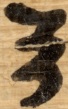 rto. l. 1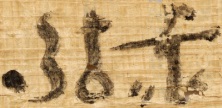 rto. l. 1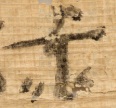 rto. l. 1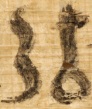 rto. l. 1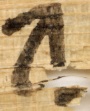 rto. l. 2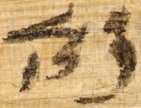 rto. l. 2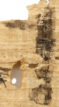 rto. l. 2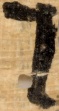 rto. l. 6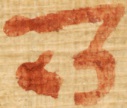 rto. l. 4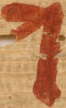 rto. l. 6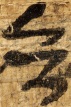 rto. l. 7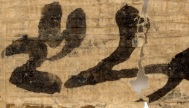 rto. l. 8DeB 384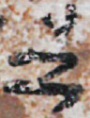 obv. l. 3DeB 528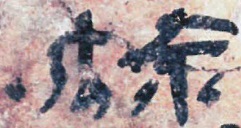 obv. l. 1Sen. 81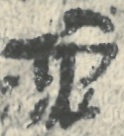 obv. l. 2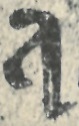 obv. l. 3Sen. 96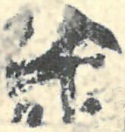 obv. l. 3DeB 475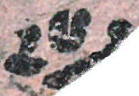 obv. l. 5DeB 486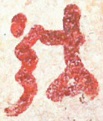 rev. l. 1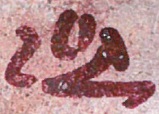 obv. l. 1DeB 448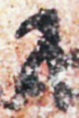 obv. l. 1Sen. 78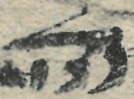 obv. l. 3DeB 488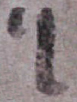 obv. l. 4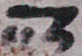 obv. l. 1DeB 495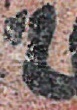 obv. l. 1DeB 435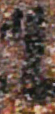 rto. l. 6Sen. 83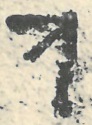 obv. l. 8Sen. 91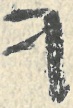 obv. l. 1Sen. 152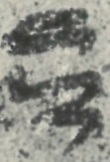 obv. l. 2Sen. 76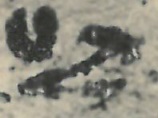 obv. l. 1Sen. 150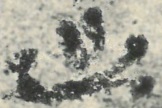 obv. l. 2